ITU-R Working Party (WP) 1A would like to thank IEEE for your comments and inputs on the preliminary draft new Report ITU-R SM.[THZ_TREND], “Technology trends of active services in the band above 275 GHz” (Document 1A/197). As shown in the attachment, WP 1A would like to inform IEEE how the comments and inputs from IEEE are incorporated in the draft new Report and sent it to Study Group 1 for its approval.IEEE suggested that the band 275-325 GHz is suitable for the use of terahertz applications in the fixed and land mobile services considering the attenuation characteristics which have specific resonant attenuations by oxygen and water vapour and the progress of technology in these bands. Since the bands 275-325 GHz are identified for the passive services by No. 5.565 of the Radio Regulations (RR), the studies are needed to review RR No. 5.565 for use of these bands by active services in the future. IEEE is invited to provide information on spectrum requirements and technical and operational characteristics of their systems operating in these bands or other bands for sharing studies to Working Parties 5A and 5C.WP 1A would also like to inform that since the band 252-275 GHz is also allocated to the mobile and fixed services, the additional contiguous bandwidth of 23 GHz could be utilized for terahertz communications discussed within IEEE 802 group.WP 1A would like to keep communicating with IEEE on the technology development in the band above 275 GHz.______________Radiocommunication Study Groups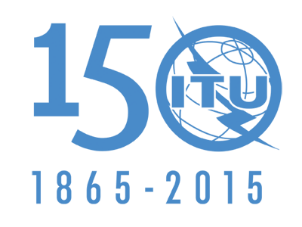 INTERNATIONAL TELECOMMUNICATION UNIONSource:	Document 1A/TEMP/92 (edited)Document 5A/681-E
Document 5C/389-E
Document 7C/349-E
Document 7D/166-ESource:	Document 1A/TEMP/92 (edited)23 June 2015Source:	Document 1A/TEMP/92 (edited)English onlyWorking Party 1AWorking Party 1Aliaison statement to THE INSTITUTE OF ELECTRICAL 
AND ELECTRONICS ENGINEERS (IEEE) ON THE 
DRAFT NEW REPORT ITU-R SM.[THZ_TREND]liaison statement to THE INSTITUTE OF ELECTRICAL 
AND ELECTRONICS ENGINEERS (IEEE) ON THE 
DRAFT NEW REPORT ITU-R SM.[THZ_TREND]Copy for information to Working Parties 5A, 5C, 7C and 7DCopy for information to Working Parties 5A, 5C, 7C and 7DTechnology trends of active services in the band above 275 GHzTechnology trends of active services in the band above 275 GHzStatus:	For information and action as appropriateStatus:	For information and action as appropriateDeadline:	Preferably prior the planned June 2016 meeting of WP 1ADeadline:	Preferably prior the planned June 2016 meeting of WP 1AContact:	Yumi UedaE-mail:	ueda@nict.go.jp 